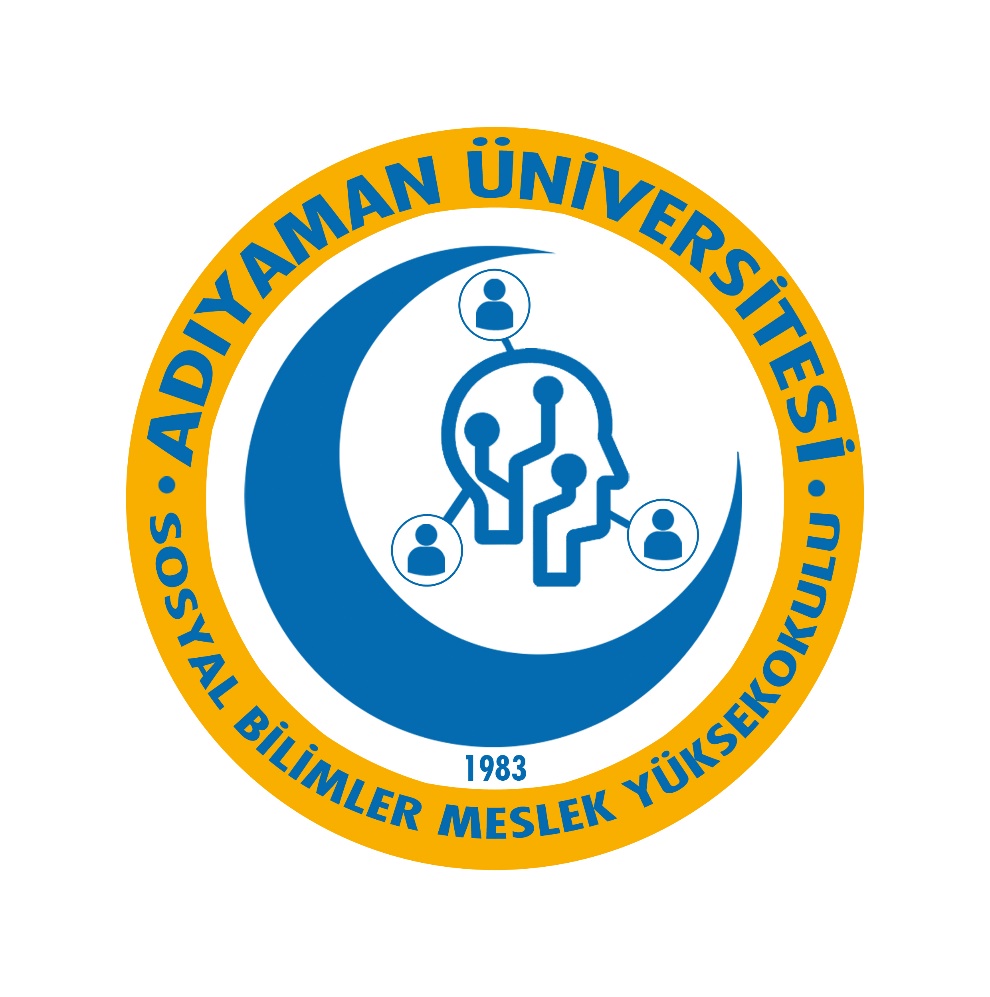 2022 YILIADIYAMAN ÜNİVERSİTESİ SANİ KONUKOĞLU SOSYAL BİLİMLER MESLEK YÜKSEKOKULU FAALİYET RAPORUİÇİNDEKİLERÜST YÖNETİCİ SUNUŞU……………………………………………………….…………I- GENEL BİLGİLER………………………………………………………A- Misyon ve Vizyon………………………………………………..B- Yetki, Görev ve Sorumluluklar………………………………………...C- Birime İlişkin Bilgiler……………………………………………..…..   C.1- Fiziksel Yapı………………………………………….……………   C.2- Örgüt Yapısı……………………………………………….……….   C.3- Bilgi ve Teknolojik Kaynaklar …………………………………….   C.4- İnsan Kaynakları ………………………………………..………….   C.5- Sunulan Hizmetler ………………………………………………   C.6- Yönetim ve İç Kontrol Sistemi …………………………………….D- Diğer Hususlar ……………………………………...…………………II- AMAÇ ve HEDEFLER …………………………………………………….A- Birimin Amaç ve Hedefleri ……………………..……………………  B- Temel Politikalar ve Öncelikler ……………………………………….C- Diğer Hususlar ……………………………………...…………………III- FAALİYETLERE İLİŞKİN BİLGİ VE DEĞERLENDİRMELER ………A- Mali Bilgiler …………………………………………………………..   A.1- Bütçe Uygulama Sonuçları ………………………………………...    A.2- Temel Mali Tablolara İlişkin Açıklamalar ………………………..   A.3- Mali Denetim Sonuçları  ………………………………………….   A.4- Diğer Hususlar …………………………………………………….B- Performans Bilgileri …………………………………………………..   B.1- Faaliyet ve Proje Bilgileri …………………………………………   B.2- Performans Sonuçları Tablosu ……………………………………   B.3- Performans Sonuçlarının Değerlendirilmesi  …………………….       B.4- Performans Bilgi Sisteminin Değerlendirilmesi ………………….   B.5- Diğer Hususlar ……………………………………………………IV- KURUMSAL KABİLİYET ve KAPASİTENİNDEĞERLENDİRİLMESİ ……………………………………………………           A- Üstünlükler ………………………………………………………..           B-  Zayıflıklar ………………………………………………………..           C- Değerlendirme ……………………………………………………V- ÖNERİ VE TEDBİRLER ………………………………………………..VI- İÇ KONTROL GÜVENCE BEYANI	BİRİM / ÜST YÖNETİCİ   SUNUŞU      Meslek Yüksekokulumuz 2547 Sayılı Yükseköğretim Kanununun 2.Bölüm, Genel Hükümler başlığı altında belirtilen ilkeler doğrultusunda; öğrencilerine Atatürk İnkılapları ve İlkelerine bağlı Türk Milletinin milli, insani, manevi ve kültürel değerlerini taşıyan Türk olmanın şeref ve mutluluğunu duyan, Türkiye Cumhuriyeti Devletine karşı sorumluluklarını bilen, bunları davranış haline getiren beden, zihin, ruh, ahlak ve duygu bakımından dengeli ve sağlıklı, gelişmiş, yurt kalkınmasına ve ihtiyaçlarına cevap verecek, mesleki bilgi, davranış ve genel kültürüne sahip vatandaş olarak yetiştirmeyi, Türk Devletinin ülkesi ve milleti ile bölünmez bir bütün olarak refah ve mutluluğunu artırmak amacı ile yöremiz ve ülkemizin sosyal, ekonomik ve kültürel kalkınmasına katkıda bulunacak ve kalkınmayı hızlandıracak programlar üretmeyi ve uygulamayı, bilimsel çalışmalar ve araştırmalar yaparak bilgi ve teknolojiyi üretmek, verimliliği artırılmayı ve yaygınlaştırmayı kendisine ilke edinmiş olup, bunları gerçekleştirmek için gerekli organizasyon, program ve denetim sistemini yasalar dahilinde uygulamaya azami ölçüde gayret göstermektedir. Meslek Yüksekokulumuz görev, yetki ve sorumlulukları çerçevesinde daha önceki yıllarda belirlenen hedeflerine ulaşmak için gerekli çalışmaları yapmıştır. Yüksekokulumuzun temel görevleri içinde yer alan Ön lisans Eğitim-Öğretiminin sürdürülmesi amacıyla çalışmalar yürütülmüş, yeni öğrenci alımlarının sağlıklı yürütülmesi için gerekli tedbirler alınmıştır.Meslek Yüksekokulumuzun çalışmaları bu raporda belirtilen misyon ve vizyona uygun olarak devam edecektir. Her yıl meslek yüksekokulumuzun hedefleri, zayıf ve güçlü yönleri tekrar değerlendirilerek, güçlü yönlerinin avantajları kullanılmaya, zayıf yönleri güçlendirilmeye çalışılacak ve hedefler bunlara göre yeniden belirlenecektir.                                                                                      Prof. Dr. Ünal TAŞKINSosyal Bilimler Meslek Yüksekokul MüdürüI- GENEL BİLGİLERA. Misyon ve VizyonA.1. MisyonDeğişim   ve dönüşümün hızına  ayak  uydurabilecek, yaşadıkları ilin, bölgenin ve ülkenin ekonomik  gelişimine  katkıda  bulunacak, özgüveni yüksek, kendi  ayakları  üzerinde  durmayı beceren, eğitimli   ‘’Meslek Elemanları’’ yetiştirmektir.A.2. Vizyonİş dünyasının   aradığı vasıflarda donanımlı meslek elemanı yetiştirecek, mesleki eğitimde gelişmeleri takip eden;Seviyeli,Bilimsel Anlayış Sahibi,Mesleki İnsan Odaklı Olmayı ve Mesleğinde Zirveyi Gözeten,Yenilikçi,Onurlu Duruşun Önemine İnanmış,B. Yetki, Görev ve Sorumluluklar2547 Sayılı KanunMADDE 1: Bu kanunun amacı, yükseköğretimle ilgili amaç ve ilkeleri belirlemek ve bütün yükseköğretim kurumlarının ve üst kuruluşlarının teşkilatlanma, işleyiş, görev, yetki ve sorumlulukları ile eğitim-öğretim, araştırma, yayım, öğretim elemanları, öğrenciler ve diğer personel ile ilgili esasları bir bütünlük içinde düzenlemektir.MADDE 3: Bu kanunda geçen Meslek Yüksekokulu ilintili kavramların tanımları aşağıda belirtilmiştir. ı) Meslek Yüksekokulu (MYO): Belirli mesleklere yönelik ara insan gücü yetiştirmeyi amaçlayan dört yarıyıllık eğitim-öğretim sürdüren bir yükseköğretim kurumudur.k) Bölüm: Amaç, kapsam ve nitelik yönünden bir bütün teşkil eden, birbirini tamamlayan veya birbirine yakın anabilim ve ana sanat dallarından oluşan; fakültelerin ve yüksekokulların eğitim-öğretim, bilimsel araştırma ve uygulama birimidir. Anabilim dalı ve ana sanat dalları bilim ve sanat dallarından oluşur. Yükseköğretimdeki çeşitli birimlerin ortak derslerini vermek üzere rektörlüğe bağlı bölümler de kurulabilir. l) Öğretim Elemanları: Yükseköğretim kurumlarında görevli öğretim üyeleri, öğretim görevlileri, okutmanlar ile öğretim yardımcılarıdır.m) Öğretim Üyeleri: Yükseköğretim kurumlarında görevli profesör, doçent ve doktor öğretim  üyesidir.n) Öğretim Görevlisi: Ders vermek ve uygulama yaptırmakla yükümlü bir öğretim elemanıdır.r) Ön Lisans: Ortaöğretime dayalı, en az dört yarı yıllık bir programı kapsayan ara insan gücü yetiştirmeyi amaçlayan veya lisans öğretiminin ilk kademesini teşkil eden bir yükseköğretimdir.MADDE 20:a) Yüksekokulların organları, yüksekokul müdürü, yüksekokul kurulu ve yüksekokul yönetim kuruludur.b) Yüksekokul müdürü, üç yıl için ilgili fakülte dekanının önerisi üzerine rektör tarafından atanır. Rektörlüğe bağlı yüksekokullarda bu atama doğrudan rektör tarafından yapılır. Süresi biten müdür tekrar atanabilir.     Müdürün okulda görevli aylıklı öğretim elemanları arasından üç yıl için atayacağı en çok iki yardımcısı bulunur.     Müdüre vekâlet etme veya müdürlüğün boşalması hallerinde yapılacak işlem dekanlarda olduğu gibidir.     Yüksekokul müdürü, bu kanun ile dekanlara verilmiş olan görevleri yüksekokul bakımından yerine getirir. Bu görevler, Madde 16/b’den yola çıkılarak şu şekilde sıralanabilir:MYO kurullarına başkanlık etmek, MYO kurullarının kararlarını uygulamak ve MYO birimleri arasında düzenli çalışmayı sağlamak,Her öğretim yılı sonunda ve istendiğinde MYO genel durumu ve işleyişi hakkında rektöre rapor vermek,MYO ödenek ve kadro ihtiyaçlarını gerekçesi ile birlikte rektörlüğe bildirmek, MYO bütçesi ile ilgili öneriyi MYO yönetim kurulunun da görüşünü aldıktan sonra rektörlüğe sunmak,MYO birimleri ve her düzeydeki personeli üzerinde genel gözetim ve denetim görevini yapmak,Bu kanun ile kendisine verilen diğer görevleri yapmaktır. Müdür, MYO ve bağlı birimlerinin öğretim kapasitesinin rasyonel bir şekilde kullanılmasında ve geliştirilmesinde gerektiği zaman güvenlik önlemlerinin alınmasında, öğrencilere gerekli sosyal hizmetlerin sağlanmasında, eğitim-öğretim, bilimsel araştırma ve yayın faaliyetlerinin düzenli bir şekilde yürütülmesinde, bütün faaliyetlerin gözetim ve denetiminin yapılmasında, takip ve kontrol edilmesinde ve sonuçlarının alınmasında rektöre karşı birinci derecede sorumludur.c) Yüksekokul Kurulu, müdürün başkanlığında, müdür yardımcıları ve yüksekokulu oluşturan bölüm veya anabilim dalı başkanlarından oluşur.d) Yüksekokul Yönetim Kurulu, müdürün başkanlığında, müdür yardımcıları ile müdür tarafından gösterilecek altı aday arasından yüksekokul kurulunca üç yıl için seçilecek üç öğretim üyesinden oluşur.e) Yüksekokul Kurulu ve Yüksekokul Yönetim Kurulu, bu kanunla fakülte kurulu ve fakülte yönetim kuruluna verilmiş görevleri yüksekokul bakımından yerine getirirler. Bu görevler, Madde 17/b ve Madde 18/b’den yararlanılarak şu şekilde sıralanabilir: Yüksekokul kurulu,Yüksekokulun, eğitim-öğretim, bilimsel araştırma-yayın faaliyetleri ve bu faaliyetlerle ilgili esasları, plan, program ve eğitim-öğretim takvimini kararlaştırır.Yüksekokul yönetim kuruluna üye seçer.Bu kanunla verilen diğer görevleri yapar.Yüksekokul yönetim kurulu,Yüksekokul kurulunun kararları ile tespit ettiği esasların uygulanmasında müdüre yardım eder.Yüksekokulun eğitim-öğretim, plan ve programları ile takvimin uygulanmasını sağlar.Yüksekokulun yatırım, program ve bütçe tasarısını hazırlar.Müdürün yüksekokul yönetimi ile ilgili getireceği bütün işlerde karar alır.Öğrencilerin kabulü, ders intibakları ve çıkarılmaları ile eğitim-öğretim ve sınavlara ait işlemleri hakkında karar verir.Bu kanunla verilen diğer görevleri yapar.MADDE 21: Bir fakülte ya da yüksekokulda, aynı veya benzer nitelikte eğitim-öğretim yapan birden fazla bölüm bulunamaz.     Bölüm, bölüm başkanı tarafından yönetilir.     Bölüm başkanı, bölümün aylıklı profesörleri, bulunmadığı takdirde doçentleri, doçent de bulunmadığı takdirde yardımcı doçentleri arasından fakültelerde dekanca, fakülteye bağlı yüksekokullarda müdürün önerisi üzerine dekanca, rektörlüğe bağlı yüksekokullarda müdürün önerisi üzerine rektörce üç yıl için atanır. Süresi biten başkan tekrar atanabilir.     Bölüm başkanı, görevi başında bulunamayacağı süreler için öğretim üyelerinden birini vekil olarak bırakır.      Herhangi bir nedenle altı aydan fazla ayrılmalarda, kalan süreyi tamamlamak üzere aynı yöntemle yeni bir bölüm başkanı atanır.     Bölüm başkanı, bölümün her düzeyde eğitim-öğretim ve araştırmalarından ve bölüme ait her türlü faaliyetin düzenli ve verimli bir şekilde yürütülmesinden sorumludur.MADDE 51:a) Yükseköğretim üst kuruluşlarında başkana, üniversitelerde rektöre bağlı, merkez yönetim örgütünün başında bir genel sekreter ve hizmetlerin gerekli kıldığı daire başkanları, müdürler, danışmanlar, hukuk müşavirleri, uzmanlar ile büro ve iç hizmet görevlerini yapmak üzere, 657 sayılı Devlet Memurları Kanununa tabi memurlar ve diğer görevliler bulunur.b) Her fakültede, dekana bağlı ve fakülte yönetim örgütünün başında bir fakülte sekreteri, enstitü ve yüksekokullarda ise enstitü veya yüksekokul müdürüne bağlı enstitü veya yüksekokul sekreteri bulunur. Sekretere bağlı büro ve iç hizmet görevlerini yapmak üzere gerekli görüldüğü takdirde, yeteri kadar müdür ve diğer görevliler çalıştırılır. Bunlar arasındaki işbölümü, dekanın veya müdürün onayından sonra uygulanmak üzere ilgili sekreterce yapılır.c) Genel sekreter ve sekreter oy hakkı olmaksızın bağlı bulundukları kurumun kurullarında raportörlük yaparlar.Yüksekokul Müdürü2547 Sayılı Yükseköğretim Kanunu’nun 20 / b maddesinde belirtilen görevleri yapar. Yüksekokuldaki akademik ve idari işlevlerin en iyi şekilde yerine getirilmesi hususunda nihai yetki ve sorumluluğa sahiptir.Yüksekokul tüzel kişiliğini temsil eder. Yüksekokul vizyon ve stratejisini belirleyerek gerçekleştirilmesini takip eder. Müdür YardımcısıYüksekokul Müdürü yüksekokulda bulunmadığı zaman ona vekalet eder.Müdürün vereceği görevleri yapar.Bölüm Başkanlığı2547 Sayılı Yükseköğretim Kanunu’nun 21. maddesinin gereğini yapar.Ders görevlendirmeleri ön hazırlığı ile ders ve sınav programlarını hazırlar ve müdüre arz eder; gerektiğinde Yüksekokul Yönetim Kurulu’na görüş bildirir.Yarıyıl içi ve yarıyıl sonu sınavlarının yürütülmesini ve düzenini sağlar.Müdür tarafından görevlendirildiğinde başkanlığını yaptığı bölüme alınacak akademik personelin sınav jürisinde bulunur.Yatay geçişle gelen öğrencinin intibakı için ilgili komisyona başkanlık eder.Staj komisyonlarında görev yapar.Öğretim elemanlarının çalışma saatlerine uymasını ve mesai devamlılığını takip eder; aksama durumunda gerekli işlemler için çözüm üreterek müdürlük makamını bilgilendirir.Program danışmanlıkları için görüş oluşturarak müdüre arz eder.Öğretim elemanlarının faaliyet raporlarını takip eder; görev süresi uzatmalarında yüksekokul yönetim kuruluna görüş bildirir.Ek ders ücreti ödemelerine esas formlarının, ders içeriklerinin ve öğrenci devam takip listelerinin zamanında derlenmesi ve değerlendirilmesini sağlar.Müdürün vereceği diğer görevleri yapar.Bölüm Başkan YardımcısıBölüm başkanının yokluğunda bölümü temsil eder ve başkanın görevlerini yapar.Sınav programlarının hazırlanmasında ve işleyişinde bölüm başkanına yardımcı olur.Bölüm başkanının verdiği görevleri yapar, yetkileri kullanır.Öğrenci DanışmanıAkademik takvime göre yapılacak kayıt yenileme işlemlerinde, danışmanlığını yaptığı bölüm öğrencilerinin derse yazılım dilekçelerini kontrol eder ve web ortamında onaylayarak sınıf listelerinin oluşumunu sağlar.Zamanında kayıt yenilemeyen öğrencileri tespit eder ve öğrenci işlerine bildirir.Öğrencilerin staj çalışmalarının takibini yapar.Öğrencilerin ders içi ve dışı sorunlarını dinler; doğru yönlendirmelerde bulunur; gerektiğinde çözüm üretir veya çözüme yardımcı olur.Yüksekokul Müdürü ve Bölüm Başkanı’nın verdiği diğer görevleri yapar.Öğretim Elemanı657 Sayılı Devlet Memurları Kanunu’nda belirtilen kılık-kıyafet ve çalışma sürelerine bağlı olarak Yüksekokul ’da bulunur. 2547 Sayılı Kanun’da belirtilen görevleri yerine getirir.Danışmanlık ve derslerini Yükseköğretim mevzuatı ve çağdaş/gelişmiş ülke idealine sadakatle bağlı olarak en iyi şekilde yerine getirir.Kendini sürekli geliştirir; yabancı dil ve akademik bilgi seviyesi ile entelektüel donanımını geliştirme; ders dışı üniversite etkinlikleri düzenleme ve düzenlenen faaliyetlere katkı sağlama; sosyal sorumluluk projeleri yapma, topluma önder ve öğrencilerine yararlı olma çabası içinde olur.Yüksekokul Müdürü ve Bölüm Başkanı’nın verdiği görevleri yapar.Yüksekokul Sekreterliği2547 Sayılı Yükseköğretim Kanunu’nun 51/ b, 51/c maddelerinin gereğini yapar.Yüksekokuldaki idari birimlerin mevzuata uygun ve düzen içinde çalışmasını sağlar.Kurum içi ve kurum dışı yazışmaları yürütür.Akademik Genel Kurul, Yüksekokul Kurulu ve Yüksekokul Yönetim Kurulu gündemini müdürün talimatları doğrultusunda hazırlatır ve ilgililere duyurur.Akademik Genel Kurul, Yüksekokul Kurulu ve Yüksekokul Yönetim Kurulunda raportörlük yapar.Yüksekokul Disiplin Kurulu Kararlarını ilgililere iletir ve uygulanmasını sağlar.Yüksekokul bina ve tesislerinin kullanılabilir durumda tutulmasını sağlar; gerekli bakım ve onarım işlerini takip eder; ısınma, aydınlatma, temizlik vb hizmetlerin yürütülmesini sağlar.Eğitim ve öğretim faaliyetleri ile yönetim görevlerinde kullanılan makina ve teçhizatın, hizmet araçlarının periyodik bakım ve onarımını yaptırır.Yüksekokula gelen ilan ve duyurulardan ilgilileri haberdar eder.Yüksekokul ile ilgili istatistiklerin derlenmesini ve güncellenmesini sağlar.Yüksekokul tarafından düzenlenen tören, toplantı vb faaliyetlerin en iyi şekilde yapılması için katkı sağlar.İdari işler, Mali İşler gibi birimlerin düzenli çalışmasını; bütün malzeme ve materyallerin temini ve kullanılmasına kadar geçen işleyişi yönetir.Yüksekokul faaliyet raporunun hazırlanmasına yardım eder.Yüksekokula alınacak akademik personelin sınav işlemlerinin takibi ve sonuçlarının Rektörlüğe iletilmesini sağlar.Yüksekokul personelinin özlük haklarına ilişkin uygulamaları takip eder.Muhasebe bölümünden gelen her türlü evrakın ön mali  kontrolünü yapar.Personelin izin ve sağlık raporlarını takip ederek yasal prosedürleri uygular.Yüksekokul bütçesini hazırlar.Öğrenci ve personelden gelen dilekçeleri ilgili yerlere yönlendirir ve gerekeni yapar.Müdürün vereceği diğer görevleri yapar.Yazı İşleriYüksekokul kurullarının toplantı zabıtlarını yazar ve arşivler.Yüksekokul personeline ve bakmakla yükümlü olduğu yakınlarına hasta sevk/rapor belgesi takip çizelgesine ve personel daire başkanlığına, muhasebeye bildirir.Öğrenci ve personelden gelen dilekçeleri kabul eder ve yüksekokul sekreterini bilgilendirir.Yüksekokul sekreterinin yönlendirdiği her türlü kurum içi ve kurum dışı yazışmaları hazırlar ve takip eder.Yüksekokul sekreterinin vereceği diğer iş ve işlemleri yapar.Bölüm SekreterliğiBölüm başkanlığından, yüksekokul müdürlüğüne ve ilgili makamlara yazışmaları yapar.Ders programlarını ve sınav programlarını öğrencilere duyurur.Ders programı ve sınav programı için gerekli verileri Bölüm Başkanına ulaştırır.Öğretim elemanlarına ders ve sınav programlarını duyurur.Öğreti elemanı mazereti nedeniyle zamanında yapılamayacak dersler için gerekli duyuruları hazırlar ve duyurur. Bölüm başkanınca tespit edilen ve mazeret bildirmeksizin ders yapmayan öğretim elemanlarına ilişkin durumu yüksekokul müdürlüğüne bildirmek üzere yazı hazırlar.Akademik takvime uygun olarak öğrencilerin internet ortamında ders kaydına esas olacak şekilde, dönem başlarında her program için ders ve her ders için hoca bilgilerini web ortamında yapar.Öğrenci bilgi sistemindeki not hatalarını, yönetim kurulu kararına istinaden düzeltir ve öğrenci işleri birimini bilgilendirir.Öğrenci danışmanları için danışmanlık yapacakları öğrencilerin listesini web ortamında hazırlar.Öğretim elemanlarının sınav sonuç listesini teslim etmesinden sonra sınav sonuçlarının öğrenciler tarafından görülebilmesi için bilgi sisteminde gerekli işlemleri yapar.İntibak Komisyonu raporlarını hazırlar.Bölüm Başkanı ve Yüksekokul Sekreteri’nin vereceği diğer işleri yapar.Muhasebe-TahakkukAkademik personelin maaş, terfi, ek ders yükleri ve puantaj cetvellerini hazırlar.İdari personelin maaş, terfi, fazla mesailerini ve ödeme evraklarını hazırlar.Personelin yurt içi ve yurt dışı geçici görev yollukları ile sürekli görev yolluklarını için gerekli işlemleri hazırlar.Yüksekokulun ihtiyaç duyduğu mal ve hizmetlerin alınması için gerekli çalışmaları yapar.Elektrik, su, telefon, doğalgaz vb faturaların ödeme hazırlığını yapar.Personele ait emekli kesenekleri icmal bordrolarını hazırlar.Kişi borcu evraklarını hazırlar.Akademik ve idari personelin diğer kurumlarda çalıştığı hizmet günlerinin toplanması, derece ve kademelerine yansıtılması işlemini yapar.Staj yapan öğrencilerin sigortalanması işlemini yapar.Kadrolu personele ait SGK verilerini, SGK’ya internet ortamında gönderir.Yüksekokul Sekreteri tarafından verilen diğer görevleri yapar.Taşınır Kayıt Kontrol  -Arşiv Depo BirimiSatın alınan ya da bağışlanan demirbaş malzemelerin kayıtlarını tutar.Eğitim amaçlı kullanılan malzemeleri ve demirbaşları kullanıma hazır bulundurur.Zimmet listelerini hazırlar ve günceller. Harcama birimince edinilen taşınırlardan muayene ve kabulü yapılanları cins ve niteliklerine göre sayarak tartarak, ölçerek teslim almak, doğrudan tüketilmeyen ve kullanıma verilmeyen taşınırları sorumluluğundaki ambarlarda muhafaza etmek.· Muayene ve kabul işlemi hemen yapılamayan taşınırları kontrol ederek teslim almak, özellikleri nedeniyle kesin kabulleri belli bir dönem kullanıldıktan sonra yapılabilen sarf malzemeleri hariç olmak üzere, bunların kesin kabulü yapılmadan kullanıma verilmesini önlemek.· Taşınırların giriş ve çıkışına ilişkin kayıtları tutmak, bunlara ilişkin belge ve cetvelleri düzenlemek ve taşınır mal yönetim hesap cetvellerini istenilmesi halinde konsolide görevlisine göndermek.· Ambarın sevk ve idaresini sağlamak;· Ambara giren her türlü eğitim aracı, madde, eşya, makine, malzeme ve benzeri şeylerin kaydını tutmak, muhafaza etmek; bunların yangın, çürüme, bozulma, akma gibi her türlü tehlike ve zarardan korumak,· Ambar stok bilgilerinin tutulmasını sağlamak,· Ambara giren malzeme ve malları tasnifli, tertipli ve iyi bir durumda muhafaza etmek,· Ambara giren malzeme ve eşyayı yetkililerin yazılı emirlerine dayanarak, belge karşılığında ilgililere vermek,· Başka yerlerden gelen veya satın alınan malları muayene komisyonlarına muayene ettirmek ve ambara girişlerini düzenlemek· Ambardan sevk edilecek mal ve malzemenin sevk ve belgelerini düzenlemek,  Yüksekokul Sekreteri tarafından verilen diğer görevleri yaparC.	Birime İlişkin BilgilerC.1.	Fiziksel YapıC.1.4. Taşınır Malzeme Listesi   C.1.6. Eğitim Alanı ve DersliklerC.1.7.  Sosyal AlanlarC.1.7.2.	Misafirhane ve LojmanlarMİSAFİRHANELERC.1.9.  Hizmet AlanlarıC.1.10. Ambar Arşiv ve AtölyelerC.2. Örgüt YapısıSANİ KONUKOĞLU SOSYAL BİLİMLER MESLEK YÜKSEKOKULUAKADEMİK ORGANİZASYON  ŞEMASISANİ KONUKOĞLU SOSYAL BİLİMLER MESLEK YÜKSEKOKULUİDARİ  ORGANİZASYON  ŞEMASIC.3.2.    Teknolojik KaynaklarC.3.4.    Diğer Bilgi ve Teknolojik Kaynakları          C.4.  	İnsan KaynaklarıC.4.1.    Akademik PersonelC.4.1.4. Akademik Personelin Yurtdışı Ve Yurtiçi Görevlendirmeleri2547 Sayılı Kanunun 40.  maddesi (a)  bendi uyarınca Biriminizde görevlendirilen akademik personel bilgilerine yer verilecektir. Rapor yılının 1 Ocak – 31  Aralık tarihleri arasında kalan eğitim-öğretim yarıyıllarındaki görevlendirilmelere dikkat edilecektir. (Üniversite Yönetim Kurulu kararları esas alınacaktır).C.5.1.2. 	Öğrenci SayılarıÖĞRENCİ  DAĞILIMI   (2022 Yılı Aralık Sonu )                        CİNSİYETE GÖRE ÖĞRENCİ SAYILARI* (2022 YILI)ENGELLİ ÖĞRENCİ SAYILARI*ÖSYM TARAFINDAN YERLEŞTİRİLEN VE KAYIT YAPTIRAN ÖĞRENCİ SAYISI                YATAY GEÇİŞLE ÜNİVERSİTEYE (SBMYO) GELEN ÖĞRENCİ SAYISI                                         MEZUN ÖĞRENCİ SAYILARIÜNİVERSİTEDEN (SBMYO) AYRILAN ÖĞRENCİ  SAYISI  C.6.	Yönetim ve İç Kontrol Sistemi İDARİ GÖREVLERKURUL, KONSEY VE KOMISYON ÜYELIKLEİ(ÜNİVERSITE İÇİ, SÜREKLİ VE GEÇİCİ)D.	Diğer Hususlar         II- AMAÇ ve HEDEFLER	Sosyal Bilimler Meslek Yüksekokulunun stratejik planda yer alan MisyonuDeğişim ve dönüşümün hızına ayak uydurabilecek, yaşadıkları ilin, bölgenin ve ülkenin ekonomik gelişimine katkıda bulunacak, özgüveni yüksek, kendi ayakları üzerinde durmayı beceren, eğitimli ‟Meslek Elemanları‟‟ yetiştirmektirSosyal Bilimler Meslek Yüksekokulunun stratejik planda yer alan Vizyonuİş dünyasının aradığı vasıflarda, donanımlı meslek elemanı yetiştirerek, mesleki eğitimde gelişmeleri takip eden; Seviyeli, Bilimsel Anlayış Sahibi, Mesleki, insan Odaklı Olmayı Gözeten ve Mesleğinde Zirveyi Gözeten, Yenilikçi, Onurlu Duruşun Önemine inanmış,A. Birimin Amaç ve Hedefleri      (Stratejik plan yapan idareler, faaliyet raporunun ilişkin olduğu yılı kapsayan stratejik planlarında yer alan amaç ve hedefleri ile faaliyet yılı önceliklerini bu bölümde belirteceklerdir.)B. 	Temel Politikalar ve Öncelikler Devlet Planlama Teşkilatı Müsteşarlığınca hazırlanan ‘’Orta vadeli program  (2010-2012)’’e göre Türkiye ekonomisinin kriz sonrası tekrar büyüme sürecine girmesi öngörülmekteydi. Bu program ile küresel krizden çıkış sürecinde ekonomik ve sosyal yapımızın güçlü yönlerini avantaj olarak kullanarak, ekonomimizin yeniden sürdürülebilir büyüme dönemine girmesini sağlamak ve böylece ülkemizin refah düzeyini artırmak amaçlanmıştır.İş dünyası temsilcilerinin, meslek yüksekokullarının yönetiminde ve programların belirlenmesinde aktif rol almaları sağlanarak bu konudaki idari ve yasal düzenleme YÖK  Başkanlığı koordinasyonunda 2010 yılı içerisinde yapılmıştır. Hazırlanmış olan Hayat Boyu Öğrenme Stratejisi yine 2010 yılı içerisinde Milli Eğitim Bakanlığı koordinasyonunda uygulanmaya konulmuştur. Meslek Yeterlik Kurumu koordinasyonunda hazırlanan meslek standartlarının uygulanmasına ve belgelendirme sistemine 2010 yılında başlanmıştır.İdari ve mali sorumlulukların yerine getirilmesi için 5018 sayılı Kamu Mali Yönetimi ve Kontrol Kanunu ile kamuda oluşturulan yeni mali yönetim ve denetim anlayışının tüm unsurlarıyla hayata geçirilebilmesi için; iç kontrol sistemlerinin sağlıklı bir şekilde kurulması, iç ve dış denetimin etkin ve koordineli bir şekilde çalışması esastır. Eğitimin işgücü talebinde duyarlılığının artırılması ve işgücü piyasasında talep edilen nitelik ve nicelikte insan gücünün yetiştirilmesi esastır. Meslek yüksekokullarının bu konuda işgücü piyasasındaki dinamizmi ve değişimleri takip ederek talepler doğrultusunda insan gücü yetiştirilmesi hususundaki görevlerini yerine getirmesi esastır. Hayat Boyu Öğrenme Stratejisi etkili bir biçimde uygulanmalıdır. Bu amaçla yükseköğretim kurumları ile işgücü piyasasındaki uyum artırılacaktır. Mesleki okulların, meslek yüksekokulların müfredatlarının mesleki standartlara uyumlaştırma çalışmalarına başlanmalıdır.‘’Eğitim Sisteminin Geliştirilmesi’’ başlığı altında düşünme, algılama ve problem çözme yeteneği gelişmiş, yeni fikirlere açık, özgüven ve sorumluluk duygusuna sahip, Atatürk ilkelerine bağlı, demokratik değerleri benimsemiş, milli kültürümüzü önemsemiş, farklı kültürleri de yorumlayabilen bilgi toplumu insanını yetiştirmek, eğitim politikasının temel amacıdır. Bu çerçevede gerekli önlemler alınarak eğitimin tüm kademelerinde okullaşma oranları arttırılacak, donanım ve fiziki altyapı geliştirilecek, eğitime erişimde bölgeler ve cinsiyet itibariyle dengesizlikler azaltılacaktır.Mesleki eğitimin payı ve kalitesi arttırılacak, özel sektör ve meslek örgütlerinin mesleki eğitim sürecine aktif katılımı sağlanacaktır.Orta ve yükseköğretimde öğrenci ve öğretim elemanı değişimi ve hareketliliğini yaygınlaştırıp artırmaya yönelik uluslararası programlar ile yabancı öğrenci ve bilim insanlarının ülkemizdeki eğitim ve öğretim faaliyetlerine katılmasına yönelik hibe programları yaygınlaştırılacak ve yenileri ihdas edilecektir. Bu yaklaşım çerçevesinde, idari yapıda gerekli düzenlemeler yapılacaktır.C.  	Diğer HususlarÜniversitemizin; AB başta olmak üzere Ar-Ge alanında yetkinleşmiş ülkeler ve bu alanda faaliyet gösteren uluslararası kuruluşlarla işbirliğini artırma politikaları sonucunda ve yukarıda sayılan öncelikler çerçevesinde Meslek Yüksekolumuz stratejik değişikliklere gitmiş bulunup orta ve uzun vadeli hedeflere uygun olarak planlar oluşturmuştur.I- FAALİYETLERE  İLİŞKİN  BİLGİ  VE  DEĞERLENDİRMELERA.1. Bütçe Uygulama Sonuçları A.1.1.     Bütçe GiderleriBütçe hedef ve gerçekleşmeleri ile meydana gelen sapmaların nedenleri belirtilecektir.           2022 Yılı  Ödenek ve Gerçekleşme (Ekonomik Sınıflandırma) (TL) (E-Bütçeden alınan bilgiler ile doldurulacaktır.)B.1. Faaliyet Ve Proje Bilgileri B.1.1.     Faaliyet Bilgileri B.1.1.2. Diğer Kuruluş Ve Diğer Üniversiteler Tarafindan Düzenlenen Toplantılar       B.1.1.3. Yayınlarla İlgili Faaliyet Bilgileri                                       İndekslere Giren Hakemli Dergilerde Yapılan YayınlarBilimsel Yayınlar  Editörlük ve Hakemlik Yapan Öğretim Üyesi SayısıIV. KURUMSAL  KABİLİYET  ve  KAPASİTENİN  DEĞERLENDİRİLMESİ Bu bölümde idarelerin, teşkilat yapısı, organizasyon yeteneği, teknolojik kapasite unsurları açısından içsel durum değerlendirmesi sonuçlarına ve yıl içinde tespit edilen üstün ve zayıf yönlere yer verilir.Stratejik planı olan idareler, stratejik plan çalışmalarında kuruluş içi analiz çerçevesinde tespit ettikleri güçlü- zayıf yönleri hakkında faaliyet yılı içerisinde kaydedilen ilerlemelere ve alınan önlemlere yer verirler.   Üstünlükler  - Meslek Yüksekokul Programlarımızın birbiriyle uyumlu ve tamamlayıcı nitelikte olması - Programların uzmanlık alanlarında yetkin öğretim elemanlarının bulunması.                                         -  Kontenjanlarınızın yüksek doluluk  (% 93.95 ) oranı ve öğrenci sayılarının   beklenen düzeyde      olması  (397 kontenjana 373    kişi yerleşti  sadece 24  kontenjan boş kaldı )Zayıflıklar-Meslek Yüksekokulumuzun faaliyet gösterdiği eğitim binamızın üniversite dışında olması- Sosyal alanların ve  spor alanlarının yetersiz olması. - Mevcut binamızın çok eski bina olması nedeniyle sürekli büyük onarıma ihtiyaç duyulması,- Okulumuza ait Kütüphanemizin olmayışı vb.       C. Değerlendirme        Adıyaman Meslek Yüksekokulu 2020 yılının kurumsal değerlendirme, idare faaliyet raporu, stratejik plan ve eğitim ve öğretim raporu çalışmalarını takım çalışması içinde gerçekleştirmiştir.        Meslek Yüksekokulumuz faaliyetlerini üniversitemizin hedefleri ve bütünselliğe uygun sürdürmeye de devam edecektir.         Programlardaki çeşitlilik ve artan öğrenci sayısına paralel olarak kaynakların artması durumunda zayıf yönlerimizi geliştirme, güçlendirme ve başarıyı kalıcı ve sürdürülebilir kılma çalışmaları kesintisiz devam edecektir.HAZIRLAYANLARAdı Soyadı        : Remzi KORKMAZ -  Leman LEVENTOĞLU ÖZHANÜnvanı………..: Yüksekokul Sekreteri- Tekniker Telefonu………: 0 533 427 16 40           - 0 506 691 92 17İmza…………..:İÇ KONTROL GÜVENCE BEYANI[1Harcama yetkilisi olarak yetkim dâhilinde;Bu raporda yer alan bilgilerin güvenilir, tam ve doğru olduğunu beyan ederim.Bu raporda açıklanan faaliyetler için idare bütçesinden harcama birimimize tahsis edilmiş kaynakların etkili, ekonomik ve verimli bir şekilde kullanıldığını, görev ve yetki alanım çerçevesinde iç kontrol sisteminin idari ve mali kararlar ile bunlara ilişkin işlemlerin yasallık ve düzenliliği hususunda yeterli güvenceyi sağladığını ve harcama birimimizde süreç kontrolünün etkin olarak uygulandığını bildiririm.Bu güvence, harcama yetkilisi olarak sahip olduğum bilgi ve değerlendirmeler, iç kontroller, iç denetçi raporları ile Sayıştay raporları gibi bilgim dâhilindeki hususlara dayanmaktadır.[ Burada raporlanmayan, idarenin menfaatlerine zarar veren herhangi bir husus hakkında bilgim olmadığını beyan ederim.                                                                                             Prof. Dr. Ünal  TAŞKIN                                                        Sani KONUKOĞLU Sosyal Bilimler Meslek Yüksekokulu Müdürü[6] Harcama yetkilileri tarafından imzalanan iç kontrol güvence beyanı birim faaliyet raporlarına eklenir.[7] Yıl içinde harcama yetkilisi değişmişse “benden önceki harcama yetkilisi/yetkililerinden almış olduğum bilgiler” ibaresi de eklenir.[8] Harcama yetkilisinin herhangi bir çekincesi varsa bunlar liste olarak bu beyana eklenir ve beyanın bu çekincelerle birlikte dikkate alınması gerektiği belirtilir.Yetki2547 sayılı Yasa ve Akademik Teşkilat Yönetmeliği hükümlerine göre Meslek Yüksekokul yönetiminden Yüksekokul Müdürü yetkili ve sorumlu olup, kendisine yardımcı olmak üzere iki müdür yardımcısı bulunmaktadır.GörevMeslek Yüksekokul Müdürü 5018 sayılı Yasa gereğince Harcama Yetkilisi olup, mali kaynakların amaca uygun olarak kullanımını sağlamaktadır.SorumluluklarMeslek Yüksekokul idari örgütünün başında Yüksekokul Sekreteri görev yapmakta, idari büroların tüm faaliyetleri ile 5018 sayılı Yasa gereğince Yüksekokul Harcama Yetkilisinin direktifleri doğrultusunda hareket ederek Gerçekleştirme Görevlisi olarak mali kaynakların harcanması için hazırlık yapmak, lüzumlu belgeleri düzenlemek, Strateji Geliştirme Dairesi Başkanlığı Muhasebe Yetkilisine bildirilmesini sağlamakla yükümlüdür.Hesap Kodu1. Düzey2. DüzeyDAYANIKLI TAŞINIRLARAdet253Tesis, Makine ve Cihazlar25302Makineler ve Aletler Grubu2530201Tarım ve Ormancılık Makineleri ve Aletleri2530202İnşaat Makineleri ve Aletleri  12530203Atölye Makineleri ve Aletleri 12530204İş Makineleri ve Aletleri2530205Güç Elektroniği ve Basınçlı Makineler ile Aletleri2530207Paketleme Makineleri2530208Etiketleme ve Numaralandırma Makineleri2530209Ayırma, Sınıflandırma Makineleri2530210Matbaacılıkta Kullanılan Makina ve Aletler25303Cihazlar ve Aletler Grubu2530301Yıkama, Temizleme ve Ütüleme Cihaz ve Araçları92530302Beslenme/Gıda ve Mutfak Cihaz ve Aletleri932530303Kurtarma Amaçlı Cihaz ve Aletler2530304Ölçüm, Tartı, Çizim Cihazları ve Aletleri 22530305Tıbbi ve Biyolojik Amaçlı Kullanılan Cihazlar ve Aletler 2530306Araştırma ve Üretim Amaçlı Cihazları ve Aletleri 2530307Müzik Aletleri ve Aksesuarları2530308Spor Amaçlı Kullanılan Cihaz ve Aletler254Taşıtlar Grubu25401Karayolu Taşıtları Grubu2540101Otomobiller2540102Yolcu Taşıma Araçları2540103Yük Taşıma Araçları2540104Arazi Taşıtları2540105Özel Amaçlı Taşıtlar2540106Mopet ve Motosikletler2540107Motorsuz Kara Araçları25402Su ve Deniz Taşıtları Grubu2540206Tekneler255Demirbaşlar Grubu25501Döşeme ve Mefruşat Grubu2550101Döşeme Demirbaşları 2512550102Temsil ve Tören Demirbaşları422550103Koruyucu Giysi ve Malzemeler -2550104Seyahat, Muhafaza ve Taşıma Amaçlı Demirbaş Niteliğindeki Taşınırlar 32550105Hastanede Kullanılan Demirbaş Niteliğindeki Taşınırlar 125502Büro Makineleri Grubu2550201Bilgisayarlar ve Sunucular1592550202Bilgisayar Çevre Birimleri   422550203Teksir ve Çoğaltma Makineleri 32550204Haberleşme Cihazları852550205Ses, Görüntü ve Sunum Cihazları 1182550206Aydınlatma Cihazları 272550299Diğer Büro Makineleri ve Aletleri Grubu11825503Mobilyalar Grubu2550301Büro Mobilyaları8362550302Misafirhane, Konaklama ve Barınma Amaçlı Mobilyalar43 2550303Kafeterya ve Yemekhane Mobilyaları 2892550305Seminer ve Sunum Amaçlı Ürünler3925504Beslenme/Gıda ve Mutfak Demirbaşları Grubu2550401Yemek Hazırlama Ekipmanları31225506Tarihi veya Sanat Değeri Olan Demirbaşlar Grubu2550604Güzel Sanat Eserleri 4225507Kütüphane Demirbaşları Grubu2550701Kütüphane Mobilyaları2550702Basılı Yayınlar25508Eğitim Demirbaşları Grubu2550801Eğitim Mobilyaları ve Donanımları234 2550802Öğrenmeyi Kolaylaştırıcı Ekipmanlar2550804Okul Bahçesi ve Oyun Demirbaşları25509Spor Amaçlı Kullanılan Demirbaşlar Grubu2550901Doğa Sporlarında Kullanılan Demirbaşlar2550902Salon Sporlarında Kullanılan Demirbaşlar 22550903Saha Sporlarında Kullanılan Demirbaşlar2550999Diğer Spor Amaçlı Kullanılan Demirbaşlar25510Güvenlik, Kontrol ve Tedbir Amaçlı Demirbaşlar Grubu2551001Güvenlik ve Korunma Amaçlı Araçlar2551002Kontrol ve Güvenlik Sistemleri 42551003Yangın Söndürme ve Tedbir Cihaz ve Araçları 625511Demirbaş Niteliğindeki Süs Eşyaları 2551102Duvarda Sergilenen Süs Eşyaları 42551103Masa, Sehpa ve Zeminde Sergilenen Süs Eşyaları25599Diğer Demirbaşlar Grubu2559901Seyyar Kulube, Kabin,  Büfe, Sandık ve Kafesler2559902Seyyar Tanklar ve Tüpler2559903Sergileme ve Tanıtım Amaçlı TaşınırlarEĞİTİM ALANIKapasite0–50Kapasite51–75Kapasite76–100Kapasite101–150Kapasite151–250Kapasite251-ÜzeriAnfi-Sınıf4341Bilgisayar Lab.1Atölye1Diğer Lab.TOPLAM634114EĞİTİM ALANIALANI (m2)Anfi-Sınıf880Bilgisayar Lab.72Atölye250Diğer Lab.-TOPLAM1202Misafirhane AdıYerleşke AdıAdetKapalı Alanı (m²)Kapasite (Kişi)Turizm ve Uygulama OteliAdıyaman Üniversitesi1250024 Oda  - 29  KişilikHİZMET ALANLARIOfis SayısıAlan(m²)Kullanan Kişi SayısıAkademik Personel HizmetAlanları1531934İdari Personel Hizmet Alanları921514TOPLAM2453448AdetAlan(m²)Ambar Alanları146Arşiv Alanları146Teknolojik KaynaklarAdetAdetAdetAdetEğitimAmaçlıHizmetAmaçlıİdariAmaçlıAraştırmaAmaçlıSunucular----Masa üstü bilgisayar sayısı37-     19-Taşınabilir bilgisayar sayısı33-0-TOPLAM7019Laboratuvar AdıBilgisayar sayısıBilgisayar başına düşen öğrenci sayısıSBMYO –Bilgisayar Labaratuvarı 371Diğer Bilgi ve TeknolojikKaynaklar                                             Adet                                             Adet                                             Adet                                             AdetDiğer Bilgi ve TeknolojikKaynaklarEğitimAmaçlıHizmetAmaçlıİdari AmaçlıAraştırmaAmaçlıProjeksiyon18Slâyt MakinesiTepegözEpiskopBarkot okuyucuYazıcı40Baskı MakinesiFotokopi Makinesi3Faks2Fotoğraf Makinesi1KameralarTelevizyonlar29TarayıcılarMüzik SetleriMikroskoplarDVD’lerTOPLAM182946Akademik Personelin Ünvanlara Göre DağılımıAkademik Personelin Ünvanlara Göre DağılımıProfesör-Doçent-Dr. Öğr. Üyesi10Öğretim Görevlisi22Okutman-Çevirici-Eğitim- Öğretim Planlamacısı-Araştırma Görevlisi-Uzman-Toplam32UNVANGörevlendirildiği Kanun MaddesiGörevlendirilen Kişi SayısıGörevlendirme Sayısı Dr. Öğr. Üyesi--- Öğr. Gör.---TOPLAM C.4.3.2 Tüm Personelin Kadro Dağılımı C.4.3.2 Tüm Personelin Kadro Dağılımı C.4.3.2 Tüm Personelin Kadro DağılımıBirimi-YıllarAkademik
Personelİdari
Personelİşçiler4-C PersoneliToplam Birimi-YıllarAkademik
Personelİdari
Personelİşçiler4-C PersoneliToplam Sosyal Bilimler MYO -  202232 103  0 45Turizm ve Uygulama Oteli  -2022 9     4 0 13TOPLAM32197058UNVAN, ADI - SOYADIGELDIĞI ÜNIVERSITEGÖREVLENDİRİLDİĞİ BÖLÜM/BİRİMÖğr. Gör.  Mustafa ÇALDAKAdıyaman ÜniversitesiTürk Dili Bölüm BaşkanlığıDoç. Dr. Hakan USLUAdıyaman Üniversitesiİktisadi ve İdari Biilimler FakültesiÖğr. Gör. Burak YILMAZSOYAdıyaman ÜniversitesiEnformatik Bölüm BaşkanlığıÖğr. Gör. Özgür ERBULUTAdıyaman ÜniversitesiAtatürk İlkeleri ve Inkılap Tarihi Bölüm BaşakanlığıÖğr. Gör. Yakup ÜNİŞENAdıyaman ÜniversitesiAtatürk İlkeleri ve Inkılap Tarihi Bölüm BaşakanlığıÖğr. Gör. İsmail İLHANAdıyaman ÜniversitesiEnformatik Bölüm BaşkanlığıMYOI. ÖĞRETİMI. ÖĞRETİMI. ÖĞRETİMII. ÖĞRETİMII. ÖĞRETİMII. ÖĞRETİMTOPLAMTOPLAMGENEL TOPLAMMYOE.K.Top.E.K.Top.EKGENEL TOPLAM SBMYO89245813502423479164811397TOPLAM1062458135024234791648113972021-2022 Eğitim Öğretim Yılı II. Dönem (Bahar Dönemi)2021-2022 Eğitim Öğretim Yılı II. Dönem (Bahar Dönemi)2021-2022 Eğitim Öğretim Yılı II. Dönem (Bahar Dönemi)2021-2022 Eğitim Öğretim Yılı II. Dönem (Bahar Dönemi)2021-2022 Eğitim Öğretim Yılı II. Dönem (Bahar Dönemi)2021-2022 Eğitim Öğretim Yılı II. Dönem (Bahar Dönemi)2021-2022 Eğitim Öğretim Yılı II. Dönem (Bahar Dönemi)2021-2022 Eğitim Öğretim Yılı II. Dönem (Bahar Dönemi)2021-2022 Eğitim Öğretim Yılı II. Dönem (Bahar Dönemi)2021-2022 Eğitim Öğretim Yılı II. Dönem (Bahar Dönemi)PROGRAMIN ADII. ÖğretimI. ÖğretimI. ÖğretimII. ÖğretimII. ÖğretimII. ÖğretimToplamToplamGenelToplamÖn Lisans/Lisans /LisansüstüProgramıErkekKızTop.ErkekKızTop.ErkekKızGenelToplamÖn Lisans/Lisans /LisansüstüProgramıDış Ticaret132451770017713245177Muhasebe Ve Vergi Uygulamaları    123112235369123128244Özel Güvenlik ve Koruma1024815023610451155Aşçılık95851800009585180Turizm ve Otel İşletmeciliği1315018100013150181Pazarlama83231060008323106 İşletme Yönetimi1347220600013472206Kooperatifçilik92221140009222114TOPLAM89245711726919289746613632022-2023 Eğitim Öğretim Yılı I. Dönem (Güz Dönemi)2022-2023 Eğitim Öğretim Yılı I. Dönem (Güz Dönemi)2022-2023 Eğitim Öğretim Yılı I. Dönem (Güz Dönemi)2022-2023 Eğitim Öğretim Yılı I. Dönem (Güz Dönemi)2022-2023 Eğitim Öğretim Yılı I. Dönem (Güz Dönemi)2022-2023 Eğitim Öğretim Yılı I. Dönem (Güz Dönemi)2022-2023 Eğitim Öğretim Yılı I. Dönem (Güz Dönemi)2022-2023 Eğitim Öğretim Yılı I. Dönem (Güz Dönemi)2022-2023 Eğitim Öğretim Yılı I. Dönem (Güz Dönemi)2022-2023 Eğitim Öğretim Yılı I. Dönem (Güz Dönemi)PROGRAMIN ADII. ÖğretimI. ÖğretimI. ÖğretimII. ÖğretimII. ÖğretimII. ÖğretimToplamToplamGenelToplamÖn Lisans/Lisans /LisansüstüProgramıErkekKızTop.ErkekKızTop.ErkekKızGenelToplamÖn Lisans/Lisans /LisansüstüProgramıDış Ticaret13245  17700013245177Muhasebe Ve Vergi Uygulamaları    123112235369126118244Özel Güvenlik ve Koruma1024815023510451155Aşçılık958518011112210696202Turizm ve Otel İşletmeciliği1325118330313551186Pazarlama83231060008323106İşletme Yönetimi1347220653813975214Kooperatifçilik91221130009122113TOPLAM 89245813502423479164811397PROGRAMIN ADII. ÖğretimI. ÖğretimI. ÖğretimII. ÖğretimII. ÖğretimII. ÖğretimToplamToplamGenelToplamÖn Lisans/Lisans /LisansüstüProgramıErkekKızTop.ErkekKızTop.ErkekKızGenelToplamÖn Lisans/Lisans /LisansüstüProgramıÖn Lisans101000101PROGRAMIN ADIÖSSKontenjanıÖSS sonucuYerleşenBoş KalanDolulukOranıDış Ticaret50520      % 100Muhasebe Ve Vergi Uygulamaları60620      % 100Özel Güvenlik ve Koruma50520       % 100Aşçılık50520       % 100Turizm ve Otel İşletmeciliği50520% 100Pazarlama 30310% 100İşletme Yönetimi60620       % 100Kooperatifçilik30310% 100TOPLAM3803960% 100Programın Adı(Lisans Programı)Gelen Öğrenci SayısıDış Ticaret0Muhasebe Ve Vergi Uygulamaları0Özel Güvenlik ve Koruma0Aşçılık1Turizm ve Otel İşletmeciliği0Pazarlama 0İşletme Yönetimi0Kooperatifçilik0TOPLAM1PROGRAMINADIMezun OlanÖğrenci SayısıYüksek Onur Alan Öğrenci SayısıOnur AlanÖğrenci SayısıTOPLAMDış Ticaret240024Muhasebe Ve Vergi Uygulamaları             420042Özel Güvenlik ve Koruma260026Aşçılık240024Turizm ve Otel İşletmeciliği230023Pazarlama              140014İşletme Yönetimi             370037Kooperatifçilik7007TOPLAM19700197ProgramınAdıKendi İsteği İle AyrılanÖğr. Ücr. ve KatkıPayı YatırmayanlarBaşarısızlık (Azami Süre vb.)Yük. Öğr. ÇıkarmaYatayGeçişDiğerToplamDış Ticaret       4000004Muh. Ve Vergi Uyg.7000007Mülkiyet Koruma ve Güvenlik1000102Otel, Lokanta ve İkram Hiz.170001018Pazarlama ve Reklamcılık2000002Yönetim ve Organizasyon6000006TOPLAM380001039GÖREVİUNVANI, ADI VE SOYADIGÖREV ŞEKLİ (ASİL/VEKİL)GÖREV TARİHLERİ (2020 MALİ YILI)MüdürProf. Dr. Ünal TAŞKINVekil16/06/2020Müd. Yar.Dr. Öğr. Üyesi Erkan PERKTAŞAsil18/06/2020Müd. Yar.Öğr. Gör. Akın SAĞIROĞLUAsil18/02/2022M.Y.O. SekreteriRemzi KORKMAZAsil13/04/2020BİRİMİN ADIİDARİ GÖREVİN           ADIUNVANI, ADI VE SOYADIGÖREVİBAŞLANGIÇ YILIDış TicaretBölüm BaşkanlığıDr. Öğr. Üyesi Mustafa MUTLUBölüm Bşk.2022Muh. ve Vergi Uyg.Bölüm Başkanlığı Dr. Öğr. Üyesi  Ahmet KARAHANBölüm Bşk.2016Mülkiyet Koruma ve GüvenlikBölüm BaşkanlığıDr. Öğr. Üyesi M. Murat PAYAMBölüm Bşk.2021Otel, Lok. ve İkram Hiz.Bölüm BaşkanlığıÖğr. Gör. Ali TUTARBölüm Bşk.2016Pazarlama ve ReklamcılıkBölüm BaşkanlığıÖğr.Gör.Akın SAĞIROĞLUBölüm Bşk.2020Yönetim ve OrganizasyonBölüm BaşkanlığıDr. Öğr. Üyesi Erkan PERKTAŞBölüm Bşk.2022BİRİMİNADIKURUL- KOMİSYON- KONSEY ADIUNVANI, ADI VE SOYADIGÖREVİBAŞLANGIÇ             YILISBMYOYönetim KuruluProf. Dr. Ünal TAŞKINMüdür2020SBMYOYönetim KuruluDr. Öğr. Üyesi Erkan PERKTAŞMüd. Yar.2020SBMYOYönetim Kurulu Öğr. Gör. Akın SAĞIROĞLUMüd. Yar.2022SBMYOYönetim KuruluProf. Dr. Abuzer AKGÜNÜye2019SBMYOYönetim KuruluDr. Öğr. Üyesi İsmail ÇELİKÜye2019SBMYOYönetim KuruluProf. Dr. Hakan EVİNÜye2019SBMYOYönetim KuruluRemzi KOKRMAZRaportör2020Stratejik AmaçlarStratejik HedeflerStratejik Amaç-1Hedef-1 Eğitim – Öğretimin Kalitesini ArtırmakStratejik Amaç-1Hedef-2 Bilimsel araştırma ve projeleri geliştirmekStratejik Amaç-1Hedef-3 Yönetim ve organizasyonun yapısının geliştirilmesiStratejik Amaç-2Hedef-1 Meslek gruplarıyla ilişkilerin geliştirilmesiStratejik Amaç-2Hedef-2 Katılımcı ve Şeffaf bir yönetim anlayışının sağlanmasıStratejik Amaç-2Hedef-3 Meslek grupları arasındaki işbirliğinin geliştirilmesiAçıklamaK.B.Ö.Yıl SonuÖdenekHarcamaK.B.Ö. /ToplamÖdenek. (%)Harcama/ K.B.ÖHarcama/ Top. Ödenek (%)Personel Giderleri7.987.938,007.987.938,007.987.937,28%1007.987.937,28%100Sos. Güv. Kurum. DevletPrimi Gid.993.881,00993.881,00993.879,77% 100993.879,77% 100Mal ve Hizmet AlımGiderleri105.000,00105.742,0597.114,05% 9297.114,05% 92Cari Transferler000000Sermaye Giderleri000000Sermaye Transferleri000000TOPLAM9.086.819,009.086.819,009.078.931,109.078.931,10Faaliyet TürüDiğer Kuruluş ve Üniversiteler Tarafından Düzenlenen Toplantı SayısıDiğer Kuruluş ve Üniversiteler Tarafından Düzenlenen Toplantı SayısıDiğer Kuruluş ve Üniversiteler Tarafından Düzenlenen Toplantı SayısıBiriminizden Katılan Akademik /İdari Personel SayısıBiriminizden Katılan Akademik /İdari Personel SayısıBiriminizden Katılan Akademik /İdari Personel SayısıBiriminizden Katılan Akademik /İdari Personel SayısıBiriminizden Katılan Akademik /İdari Personel SayısıFaaliyet TürüUlusalUluslararasıTOPLAMUlusalUlusalUluslararasıUluslararasıTOPLAMFaaliyet TürüUlusalUluslararasıTOPLAMAkademikPersonelİdariPersonelAkademikPersonelİdariTOPLAMSempozyum veKongre123123KonferansPanel1SeminerSöyleşiKonserSergiTeknik GeziEğitim SemineriÇalıştayToplantıGeliştirmeToplantılarıGrupÇalışmaları……………..TOPLAM123123BİRİMİKitapKitap BölümüMakaleMakaleBildiriBildiriAraş. Rap.DiğerBİRİMİKitapKitap BölümüUlusalUluslararasıUlusalUluslararasıAraş. Rap.DiğerSosyal Bilimler Meslek Yüksekokulu101513212TOPLAM101513212BİRİMİKitapKitap BölümüMakaleMakaleBildiriBildiriAraş. Rap.DiğerBİRİMİKitapKitap BölümüUlusalUluslararasıUlusalUluslararasıAraş. Rap.DiğerSosyal Bilimler Meslek Yüksekokulu101513212TOPLAM101513212BİRİMİEditörlük/ Hakemlik Yapan Öğretim Üyesi SayısıEditörlük/ Hakemlik Yapılan Kitap SayısıDergi Hakemliği Yapan Öğretim Üyesi SayısıHakemliği Yapılan Dergi SayısıSosyal Bilimler Meslek Yüksekokulu3215TOPLAM2215